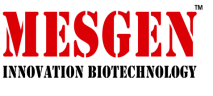 产品简介本植物质膜蛋白提取试剂盒是一种高效植物质膜蛋白提取试剂盒。可以有效提取植物组织质膜蛋白，并且避免细胞内其它细胞器膜和核膜的污染，可用于纯化质膜蛋白的粗品制备及质膜蛋白制备。提取过程简单方便。该试剂盒含有蛋白酶抑制剂混合物和磷酸酶抑制剂混合物，阻止了蛋白酶对蛋白的降解，为提取高质量的蛋白提供了保证。该试剂盒提取的蛋白具有天然活性，可用于各种下游实验。产品特点1、 使用方便；2、 将蛋白提取的时间缩短至3-4小时；3、 紫外检测蛋白浓度时，背景干扰低；4、 蛋白酶抑制剂抑制了蛋白的降解，抑制配方得到优化；产品包装操作方法1.  每500ul Extraction Buffer A 中加入2ul Protease inhibitor，充分混匀后置于冰上备用；2.  取约300mg植物组织样本剪碎，置于研钵中用液氮研磨；3.  研磨后加入第一步预混的抽提液500ul，混匀后于一个预冷的干净离心管中在冰上静置2-3个小时；4.  将提取液在低温下12000g离心5分钟，取上清；5.  在上清中加入20ul Extraction Buffer B，充分混匀；6.  在37℃水浴中10分钟，然后在37℃1000g离心5分钟；7.  此时溶液分为二层，移除上层；8.  用100-200ul Dilution Buffer 稀释该下层管底部液体，即得质膜蛋白样品。该样品可以用Bradford或BCA蛋白定量方法进行定量，调整相应的浓度用于下游实验；保存条件Protease inhibitor置于-20℃；其余组份2-8℃保存。仅供科学研究，不得用于临床治疗组分50 tests100 testsExtraction Buffer A25mL50mLExtraction Buffer B1mL2mLProtease inhibitor100uL200uLDilution Buffer10mL20mL